от 11.10.2021  № 273-пО назначении и проведении общественных обсуждений по проекту межевания территорииВ соответствии со статьями 5.1, 45, 46 Градостроительного кодекса Российской Федерации, Положением о порядке организации и проведения общественных обсуждений и публичных слушаний в городском округе город-герой Волгоград, принятым решением Волгоградской городской Думы от 21 февраля 2007 г. № 41/1011 «О принятии Положения о порядке организации и проведения общественных обсуждений и публичных слушаний в городском округе город-герой Волгоград», руководствуясь постановлением главы Волгограда от 16 октября 2018 г. № 20-п «О распределении обязанностей в администрации Волгограда», статьями 16, 36 Устава города-героя Волгограда,ПОСТАНОВЛЯЮ:1. Назначить и провести с 12 октября по 15 ноября 2021 г. общественные обсуждения по проекту межевания территории квартала 03_08_069 в Дзержинском районе Волгограда (далее – проект). 2. Возложить обеспечение организации и проведения общественных 
обсуждений по проекту на департамент по градостроительству и архитектуре 
администрации Волгограда. 3. Назначить председательствующим на общественных обсуждениях по проекту Краснощекову Елену Николаевну – начальника отдела организации публичных слушаний департамента по градостроительству и архитектуре администрации Волгограда, секретарем общественных обсуждений по проекту Пискунову Татьяну Вячеславовну – главного специалиста отдела организации публичных слушаний департамента по градостроительству и архитектуре администрации Волгограда.4. Департаменту по градостроительству и архитектуре администрации Волгограда обеспечить:4.1. Оповещение о начале общественных обсуждений путем опубликования в газете «Городские вести. Царицын – Сталинград – Волгоград» и размещение на официальном сайте администрации Волгограда в информационно-
телекоммуникационной сети Интернет настоящего постановления, сообщения, содержащего информацию о проекте, порядке и сроке проведения общественных обсуждений по проекту, о дате, времени, месте открытия и проведения экспозиции проекта, приема предложений и замечаний по проекту, о наименовании и месте нахождения органа, принимающего предложения и замечания по проекту, заключения о результатах общественных обсуждений по проекту.4.2. Информирование граждан, постоянно проживающих на территории, в отношении которой подготовлен проект, правообладателей находящихся 
в границах этой территории земельных участков и (или) расположенных на них объектов капитального строительства, а также правообладателей помещений, 
являющихся частью указанных объектов капитального строительства, о порядке и сроке проведения общественных обсуждений по проекту, дате, времени, месте открытия и проведения экспозиции проекта, приема предложений и замечаний по проекту, о наименовании и месте нахождения органа, принимающего предложения и замечания по проекту.4.3. Открытие и проведение экспозиции проекта с 12 октября по 15 ноября 2021 г. с 10.00 час. до 12.00 час. в рабочие дни по адресу: 400066, Волгоград, ул. Порт-Саида, 7а.5. Участникам общественных обсуждений по проекту до 15 ноября 2021 г. направлять предложения и замечания по проекту в департамент по градостроительству и архитектуре администрации Волгограда по адресу: 400066, Волгоград, ул. Порт-Саида, 7а.6. Контроль за исполнением настоящего постановления оставляю за собой.Заместитель главы Волгограда                                                                                           В.П.Сидоренко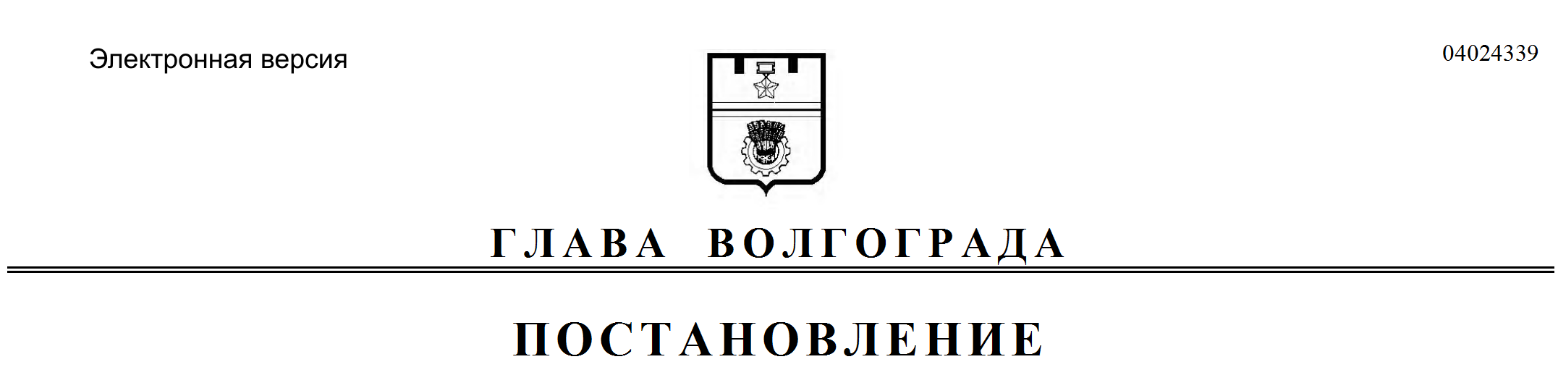 